Pangoo 5.5 HD handheld video Magnifier ESVM0091 Product InstructionsGeneral descriptionAnyview® Pangoo 5.5 HD handheld video magnifier is of integrated design for close view and distance view with high resolution. The 5.5 inch LED HD screen brings magnificent viewing experience, while HDMI output offer the option of wider screen vision. The working distance from 3.96cm to 600cm satisfies the end user’s close view and distance view requirements. The special 2 HD cameras mean excellent viewing conformity. With excellent functions and special color technology, this magnifier brings you outstanding vision enjoyment. 	1. Parts and AccessoriesVideo Magnifier Short StrapUser ManualHDMIProtective caseAC Power Adapter2. Structure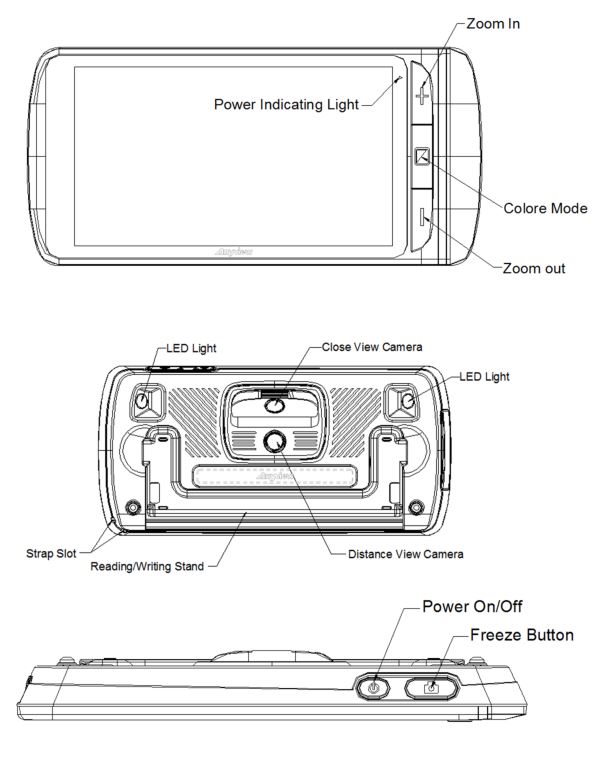 3. Using Guide3.1 Power on/off functionPress and hold the power button for 3 seconds unit the BEEP heart to turn on, the screen will show the opening image for 2 seconds and then the unit will enter into video magnifier modePress and hold the power button for 2 seconds to turn off.Notice: the unit automatically turn off in case of power lack.3.1.1 Two camera switchFor reading, choose close view mode.For far sight, choose distance view mode.Close/Open the writing stand to switch between close view and distance view.  Under the distance view mode, the unit shows this icon , in case of close view model, it shows this icon 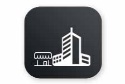 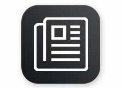 3.1.2 Assistive camera lights Long press the color model button for 5 seconds unit the beep sound, turn on or off the assistive camera lights In case of close view model, the unit automatically turn on the lights, while in distance view model, the unit measure the distance, turn on or off the lights according to the lighting conditions.3.1.3 Auto-focus functionThe auto focus is available for close and distance view mode.3.1.4 Contrast color modeNormal mode and favorite mode are available for contrast color mode. Press and hold the contrast mode button for 2 seconds can switch between the normal mode and favorite mode.In favorite mode, press the mode button to cycle through 3 basic modes: full color, your favorite contrast color and the reverse (such as white on blue & blue on white)In Normal mode, press the mode button to cycle through the following 10 color modes:- Full color mode- Grey mode- High contrast white text on black background- High contrast black text on white background- High contrast white text on blue background- High contrast blue text on white background- High contrast yellow text on black background- High contrast black text on yellow background- High contrast blue text on yellow background- High contrast yellow text on blue background- High contrast green text on black background3.1.5 Zoom In/Zoom OutPress the “+” button to zoom in, and press the “-”button to zoom out, you can choose the right and preferred magnification.3.1.6  Brightness AdjustmentHold the “Freeze” button and “Zoom out” buttons together to enter into brightness adjustment.A brightness bar shows, then press “Zoom in” to increase brightness and “Zoom out” to decrease it.3.1.7 Touch Screen Function(1)Freeze function Use Freeze button to capture images and letters until beep sound. Take the unit closer to have a carefully look at the object, and you can also magnify or minify images by +/- button and switch contrast modes by color Mode buttonUnder the frozen mode, press the Freeze button again, the unit will indicate to save the picture or not. Choose No(cross) back to view mode; Choose(tick) to show a indication, save picture. Saving up to 20 pictures.(2) Album reading functionLong press the freeze button for 3 seconds, the unit vibrate and enter the album.The screen shows direction icons, left/right direction icons means to switch the pictures, down direction means to delete the picture. Click the album picture, zoom in and zoom out functions are available, and can scroll the picture. Click the left upside icon to come back the album menu.Long press the freeze button for 3 seconds, the unit vibrate and exit the album and back to view mode. 3.1.8 HDMI output If the unit screen size is not enough for you, then you can use the HDMI output function to connect to the TV screen for magnification. 3.1.9. The Hz adjustmentUnder the view mode, long press the zoom in button for 5 seconds until the unit show icon. It can switch between 50hz and 60hz.3.1.10 Working timeWorking time is more than 4 hours.3.1.11 Power saving functionUnder magnification mode, the unit will turn off automatically if no operation for over 3 minutes.3.1.12 Setting memory functionThe unit will memorize automatically the most recent settings (e.g. color mode, magnification, video output format, button beeps, brightness) and use them in the next power on.3.1.13 Factory mode settingLong press the zoom out button for 5 seconds to set the factory mode. 3.1.14 Power chargingUnit on, indicate the power levelUnit off for charging, the red light on, once power full, the red light off. Unit on for charging, the orange light on, once power full, the orange light off.4. Trouble Shooting Black Screen to check if it is on or off.To check if the camera is covered by dirty spot.Decrease the magnification.Unable to turn onTo check if the battery is in or if the battery has the power.Try to use the power adapter to turn on.Press the power button together with color mode button for 3 seconds to turn on.Image darkness and twist on the screenTo check if the reading material is laid flat.To check if the camera lights are off.No display after connected to TVTo check if the TV is on.To check if the wire is correctly TV output and connected to TV. To check if it is the correct TV output mode.Unable to recharge To check if the power adapter is connected well.Image blurringLong press the Freeze button for 6 seconds to make autofocus.5. Safety GuideTo keep the video magnifier in good conditions, please read the following safety guide carefully:Do not expose IView5 HD to excessive heat or direct sunlight to avoid the risk of fire.Do keep away from the humidity, rain, liquid and chemicals. Do not use this magnifier near inadequately shielded medical devices.Do use this magnifier under the temperature between 10°C and 40°CDo not try to repair the magnifier by yourself or open the its shell as it will void the warranty. Contact your dealer to service this equipment if necessaryAlways unplug the system before cleaning. Use a soft damp cloth to clean the exterior. Do not use cleaning agents or abrasive materials as they will damage your unit.Do use its matched adapter to recharge, otherwise it will damage the unit.6. Technical Specifications5.5-inch full color LED scree2x -23x continuous zoomContinuous magnification: Select the suitable magnificationCamera: 720p HD Colore mode: total 15 color modesFocus: Auto focusWorking distance: 3.96-600cmBattery: rechargeable lithium battery 4 hours continuous usePower saving mode: the unit will turn off automatically after inactivity for 3 minutesFast reading with no blurCharging time: About 5 hoursFunctions: Freeze image, Switch color mode, Zoom in/out Settings saved after power-offHDMI outputBattery level indicator：PositivePower supply: Input:110-240V, Output: 5V, 2.5ASize: 80x180x18mm